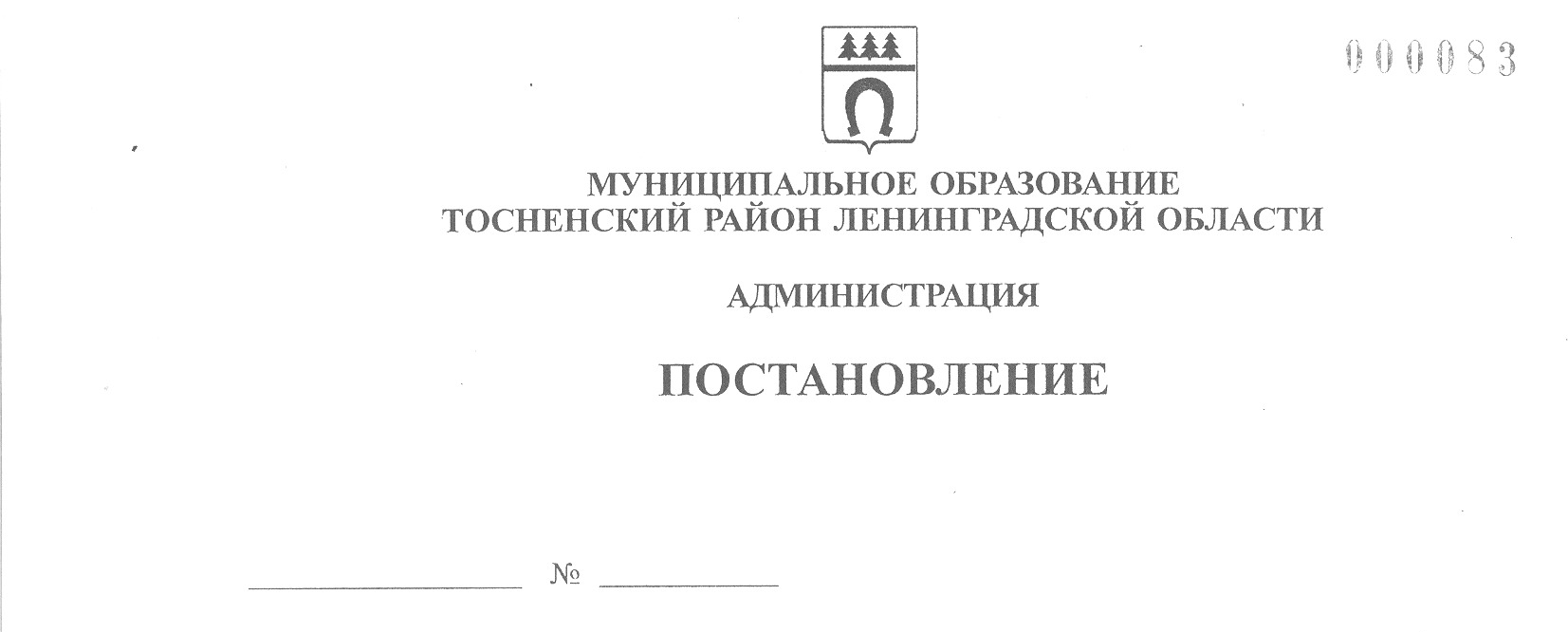 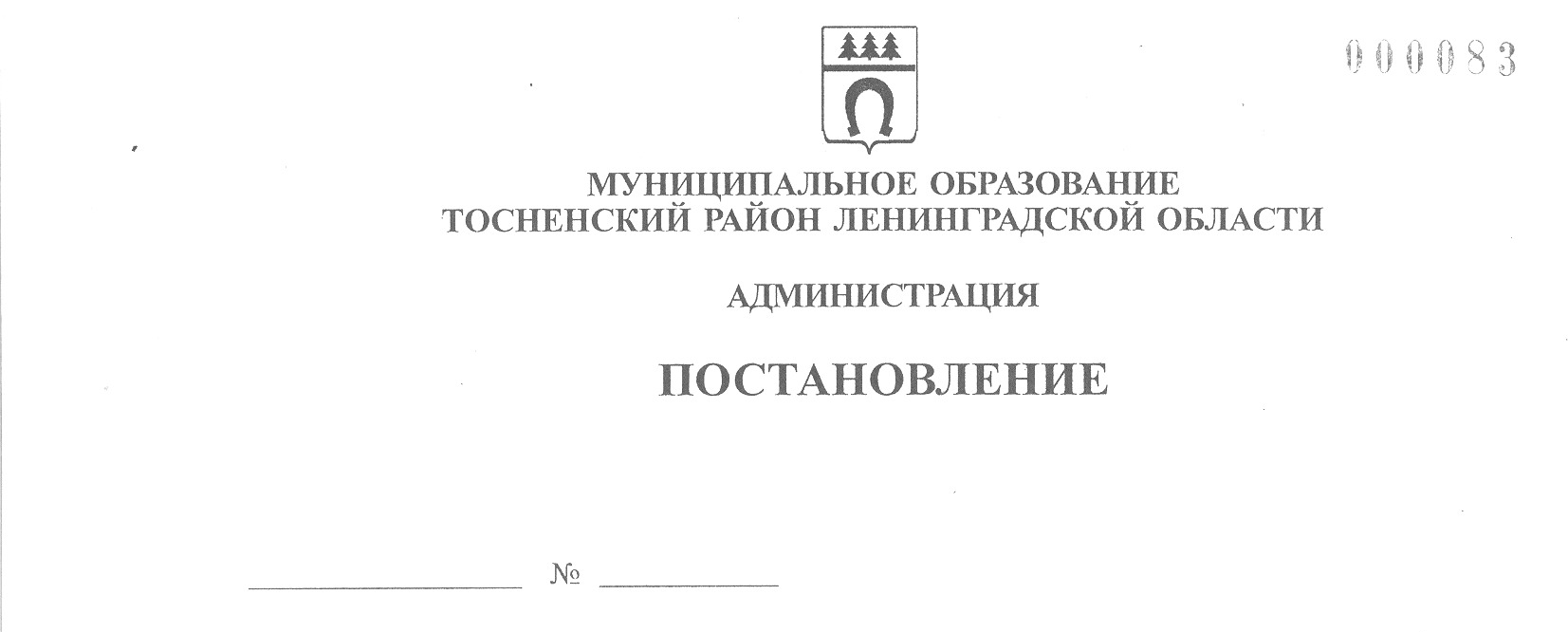 21.08.2019                                1415-паО внесении изменений в муниципальнуюпрограмму «Безопасность Тосненского городского поселения Тосненского района Ленинградской области»В соответствии со статьей 179 Бюджетного кодекса РФ, Порядком разработки, утверждения, изменения, реализации и оценки эффективности муниципальных программ муниципального образования Тосненский район Ленинградской области и Тосненского городского поселения Тосненского района Ленинградской области, утвержденного постановлением администрации муниципального образования Тосненский район Ленинградской области от 06.11.2018 №2647-па, исполняя полномочия администрации муниципального образования Тосненское городское поселение Тосненского района Ленинградской области на основании статьи 13 Устава Тосненского городского поселения Тосненского района Ленинградской области и статьи 25 Устава муниципального образования Тосненский район Ленинградской области, администрация муниципального образования Тосненский район Ленинградской областиПОСТАНОВЛЯЕТ:1. Внести в муниципальную программу «Безопасность Тосненского городского поселения Тосненского района Ленинградской области», утвержденную постановлением администрации муниципального образования Тосненский район Ленинградской области от 19.12.2018 № 3153-па: 1.1 Приложение  к муниципальной программе «План основных мероприятий муниципальной программы  «Безопасность  Тосненского городского поселения Тосненского района Ленинградской области» изложить в новой редакции (приложение).2. Сектору по безопасности, делам ГО и ЧС администрации муниципального образования Тосненский район Ленинградской области направить в пресс-службу комитета по организационной работе, местному самоуправлению, межнациональным и межконфессиональным отношениям администрации муниципального образования Тосненский район Ленинградской области настоящее постановление для опубликования и обнародования в порядке, установленном Уставом Тосненского городского поселения Тосненского района Ленинградской области.23. Пресс-службе комитета по организационной работе, местному самоуправлению, межнациональным и межконфессиональным отношениям администрации муниципального образования  Тосненский район Ленинградской области организовать опубликование и обнародование постановления в порядке, установленном Уставом Тосненского городского поселения Тосненского района Ленинградской области.4. Сектору по безопасности, делам ГО и ЧС администрации муниципального образования Тосненский район Ленинградской области направить в комитет социально-экономического  развития администрации муниципального образования Тосненский район Ленинградской области настоящее постановление в целях внесения соответствующих данных в федеральную информационную систему стратегического планирования.5. Контроль за исполнением постановления  возложить на заместителя главы администрации муниципального образования Тосненский район Ленинградской области по безопасности Цая И.А.6. Настоящее постановление вступает в силу со дня  его официального опубликования.И.о. главы администрации                                                                               А.Г. КлементьевЕшевский Александр Викторович, 8(81361)2160410 гаПриложение к постановлению администрации муниципального образованияТосненский район Ленинградской области          21.08.2019                         1415-паот _______________ № ________План основных мероприятий муниципальной программы «Безопасность Тосненского городского поселения Тосненского района Ленинградской области»№п/пНаименование муниципальной программы, подпрограммы, мероприятий программыСрокифинансирования мероприятия (по годам)Планируемые объемы финансированияПланируемые объемы финансированияПланируемые объемы финансированияПланируемые объемы финансированияПланируемые объемы финансированияОтветственный исполнитель (ОИВ), соисполнитель, участникГлавный распорядитель бюджетных средств№п/пНаименование муниципальной программы, подпрограммы, мероприятий программыСрокифинансирования мероприятия (по годам)Всего(тыс. руб.)В том числеВ том числеВ том числеВ том числеОтветственный исполнитель (ОИВ), соисполнитель, участникГлавный распорядитель бюджетных средств№п/пНаименование муниципальной программы, подпрограммы, мероприятий программыСрокифинансирования мероприятия (по годам)Всего(тыс. руб.)Федеральный.бюджетОбластной.бюджетМестный бюджет(тыс.руб.)Прочие источникиОтветственный исполнитель (ОИВ), соисполнитель, участникГлавный распорядитель бюджетных средств12345678910МП «Безопасность Тосненского городского поселения Тосненского района Ленинградской области»20192767,42767,4МП «Безопасность Тосненского городского поселения Тосненского района Ленинградской области»20205009,45009,4МП «Безопасность Тосненского городского поселения Тосненского района Ленинградской области»20215463,45463,4МП «Безопасность Тосненского городского поселения Тосненского района Ленинградской области»20225719,45719,4МП «Безопасность Тосненского городского поселения Тосненского района Ленинградской области»20236801,46801,4ИТОГО25761,025761,0Подпрограмма 1. «Предупреждение чрезвычайных ситуаций, развитие гражданской обороны, защита населения и территорий от чрезвычайных ситуаций природного и техногенного характера, обеспечение пожарной безопасности и безопасности людей на водных объектахПодпрограмма 1. «Предупреждение чрезвычайных ситуаций, развитие гражданской обороны, защита населения и территорий от чрезвычайных ситуаций природного и техногенного характера, обеспечение пожарной безопасности и безопасности людей на водных объектахПодпрограмма 1. «Предупреждение чрезвычайных ситуаций, развитие гражданской обороны, защита населения и территорий от чрезвычайных ситуаций природного и техногенного характера, обеспечение пожарной безопасности и безопасности людей на водных объектахПодпрограмма 1. «Предупреждение чрезвычайных ситуаций, развитие гражданской обороны, защита населения и территорий от чрезвычайных ситуаций природного и техногенного характера, обеспечение пожарной безопасности и безопасности людей на водных объектахПодпрограмма 1. «Предупреждение чрезвычайных ситуаций, развитие гражданской обороны, защита населения и территорий от чрезвычайных ситуаций природного и техногенного характера, обеспечение пожарной безопасности и безопасности людей на водных объектахПодпрограмма 1. «Предупреждение чрезвычайных ситуаций, развитие гражданской обороны, защита населения и территорий от чрезвычайных ситуаций природного и техногенного характера, обеспечение пожарной безопасности и безопасности людей на водных объектахПодпрограмма 1. «Предупреждение чрезвычайных ситуаций, развитие гражданской обороны, защита населения и территорий от чрезвычайных ситуаций природного и техногенного характера, обеспечение пожарной безопасности и безопасности людей на водных объектахПодпрограмма 1. «Предупреждение чрезвычайных ситуаций, развитие гражданской обороны, защита населения и территорий от чрезвычайных ситуаций природного и техногенного характера, обеспечение пожарной безопасности и безопасности людей на водных объектахПодпрограмма 1. «Предупреждение чрезвычайных ситуаций, развитие гражданской обороны, защита населения и территорий от чрезвычайных ситуаций природного и техногенного характера, обеспечение пожарной безопасности и безопасности людей на водных объектахПодпрограмма 1. «Предупреждение чрезвычайных ситуаций, развитие гражданской обороны, защита населения и территорий от чрезвычайных ситуаций природного и техногенного характера, обеспечение пожарной безопасности и безопасности людей на водных объектах1.Основные мероприятия «Защита населения и территорий, предупреждение и ликвидация последствий чрезвычайных ситуаций природного и техногенного характера» 2019520,0520,01.Основные мероприятия «Защита населения и территорий, предупреждение и ликвидация последствий чрезвычайных ситуаций природного и техногенного характера» 20201780,01780,01.Основные мероприятия «Защита населения и территорий, предупреждение и ликвидация последствий чрезвычайных ситуаций природного и техногенного характера» 20211824,01824,01.Основные мероприятия «Защита населения и территорий, предупреждение и ликвидация последствий чрезвычайных ситуаций природного и техногенного характера» 20221695,01695,01.Основные мероприятия «Защита населения и территорий, предупреждение и ликвидация последствий чрезвычайных ситуаций природного и техногенного характера» 20232245,02245,02. Основное мероприятие «Обеспечение пожарной безопасности»2019722,0722,02. Основное мероприятие «Обеспечение пожарной безопасности»20201324,01324,02. Основное мероприятие «Обеспечение пожарной безопасности»20211574,01574,02. Основное мероприятие «Обеспечение пожарной безопасности»20221726,01726,02. Основное мероприятие «Обеспечение пожарной безопасности»20232024,02024,0Всего по подпрограмме 1 Всего по подпрограмме 1 20191242,01242,0Сектор по безопасности, делам ГО и ЧС Бюджет Тосненского городского поселения Всего по подпрограмме 1 Всего по подпрограмме 1 20203104,03104,0Сектор по безопасности, делам ГО и ЧС Бюджет Тосненского городского поселения Всего по подпрограмме 1 Всего по подпрограмме 1 20213398,03398,0Сектор по безопасности, делам ГО и ЧС Бюджет Тосненского городского поселения Всего по подпрограмме 1 Всего по подпрограмме 1 20223421,03421,0Сектор по безопасности, делам ГО и ЧС Бюджет Тосненского городского поселения Всего по подпрограмме 1 Всего по подпрограмме 1 20234269,04269,0Сектор по безопасности, делам ГО и ЧС Бюджет Тосненского городского поселения Итого:15434,015434,0 Подпрограмма 2 «Обеспечение правопорядка и профилактика правонарушений» Подпрограмма 2 «Обеспечение правопорядка и профилактика правонарушений» Подпрограмма 2 «Обеспечение правопорядка и профилактика правонарушений» Подпрограмма 2 «Обеспечение правопорядка и профилактика правонарушений» Подпрограмма 2 «Обеспечение правопорядка и профилактика правонарушений» Подпрограмма 2 «Обеспечение правопорядка и профилактика правонарушений» Подпрограмма 2 «Обеспечение правопорядка и профилактика правонарушений» Подпрограмма 2 «Обеспечение правопорядка и профилактика правонарушений» Подпрограмма 2 «Обеспечение правопорядка и профилактика правонарушений» Подпрограмма 2 «Обеспечение правопорядка и профилактика правонарушений»1.Основное мероприятие «Мероприятие по обеспечению общественного правопорядка и профилактика правонарушений»20191525,41525,4Сектор по безопасности, делам ГО и ЧС Бюджет Тосненского городского поселения 1.Основное мероприятие «Мероприятие по обеспечению общественного правопорядка и профилактика правонарушений»20201905,41905,4Сектор по безопасности, делам ГО и ЧС Бюджет Тосненского городского поселения 1.Основное мероприятие «Мероприятие по обеспечению общественного правопорядка и профилактика правонарушений»20212065,42065,4Сектор по безопасности, делам ГО и ЧС Бюджет Тосненского городского поселения 1.Основное мероприятие «Мероприятие по обеспечению общественного правопорядка и профилактика правонарушений»20222298,42298,4Сектор по безопасности, делам ГО и ЧС Бюджет Тосненского городского поселения 1.Основное мероприятие «Мероприятие по обеспечению общественного правопорядка и профилактика правонарушений»20232532,42532,4Сектор по безопасности, делам ГО и ЧС Бюджет Тосненского городского поселения Итого10327,010327,0